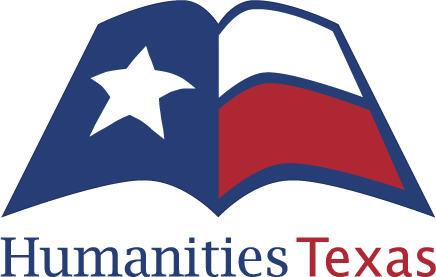 GRANT ADJUSTMENT REQUEST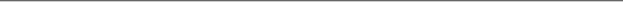 EXPLANATION OF AND JUSTIFICATION FOR REQUESTED CHANGES (e.g., grant period extension request, program schedule modifications, changes in program speakers, budget modifications):SIGNATURES:HTx grant #:Sponsoring organization:Project director:Phone:Email:Project director:Date:Authorizing official: Date: